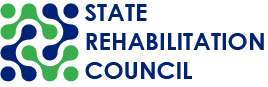 CALIFORNIA STATE REHABILITATION COUNCIL (SRC)NOMINATING COMMITTEEMeeting Notice and AgendaWednesday, August 17, 2022, 10:00 – 11:00 a.m.*Department of Rehabilitation (DOR)721 Capitol Mall, Room 301Sacramento, CA 95814Public Participation OptionsVirtual Meeting (Zoom) Link:https://dor-ca-gov.zoom.us/j/83466298943?pwd=d05ia3NwOVlZdE9wL3h5UXNoRjNDZz09 Join by Phone: +1 669 900 6833 or +1 408 638 0968 USMeeting ID:  834 6629 8943 and passcode: 2u0X=?3+Participant phone controls: Mute and unmute press *6; Raise hand press *9Email Your Comments: SRC@dor.ca.gov AGENDAPlease note: Times are listed with the agenda items to assist attendees joining the meeting virtually and by phone. These times are estimates and subject to change. The SRC may act on any item listed in the agenda.Item 1: Welcome and Introductions (10:00 – 10:05 a.m.)   Theresa Comstock, SRC Chair
Item 2: Public Comment (10:05 – 10:10 a.m.)  Members of the public will have the opportunity to comment on issues and concerns not included elsewhere on the agenda. Public comment relating to a specific agenda item will be taken at the end of the applicable agenda item or prior to a vote.   Item 3: Slate of Candidates (10:10 – 11:00 a.m.) The SRC Nominating Committee will develop a slate of candidates in preparation for the annual election of the SRC Officers. The election will take place at the August 31 – September 1, 2022 SRC quarterly meeting. *Adjourn 11:00 a.m. PUBLIC COMMENTSPublic comment relating to a specific agenda item will be taken at the end of the applicable agenda item or prior to a vote. Public comments on matters not on the agenda are taken at the beginning of the meeting. A speaker will have up to three minutes to make public comments and may not relinquish his or her time allotment to another speaker. Non-English speakers who utilize translators to make public comment will be allotted no more than six minutes unless they utilize simultaneous translation equipment. The SRC is precluded from discussing matters not on the agenda; however, SRC members may ask questions for clarification purposes. MEETING NOTICE AND AGENDAThis meeting notice and agenda and supplemental meeting materials are posted on the SRC webpage. All times indicated and the order of business are approximate and subject to change. *The meeting will adjourn upon completion of the agenda. Interested members of the public may join virtually or use the teleconference line to listen to the meeting and/or provide public comment. The SRC is not responsible for unforeseen technical difficulties that may occur and is not obligated to postpone or delay its meeting in the event of unforeseen technical difficulties with the teleconference line or virtual meeting room. REASONABLE ACCOMMODATIONSIf you require a disability-related accommodation, materials in alternate format or auxiliary aids/services, please call (916) 558-5897 or email SRC@dor.ca.gov five days prior to the meeting. Any requests received after this date will be given consideration, but logistical constraints may not allow for their fulfillment. CONTACT PERSONKate Bjerke, SRC Executive Officer, SRC@dor.ca.gov, (916) 558-5897	